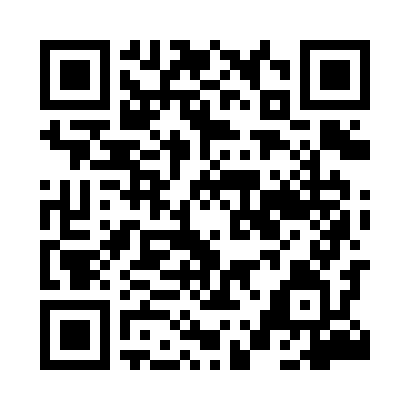 Prayer times for Bronina, PolandMon 1 Apr 2024 - Tue 30 Apr 2024High Latitude Method: Angle Based RulePrayer Calculation Method: Muslim World LeagueAsar Calculation Method: HanafiPrayer times provided by https://www.salahtimes.comDateDayFajrSunriseDhuhrAsrMaghribIsha1Mon4:176:1312:415:087:108:582Tue4:146:1012:405:097:119:003Wed4:126:0812:405:117:139:024Thu4:096:0612:405:127:159:055Fri4:066:0412:405:137:169:076Sat4:036:0212:395:147:189:097Sun4:015:5912:395:157:199:118Mon3:585:5712:395:167:219:139Tue3:555:5512:385:177:239:1510Wed3:525:5312:385:187:249:1811Thu3:495:5112:385:207:269:2012Fri3:465:4912:385:217:279:2213Sat3:445:4712:375:227:299:2414Sun3:415:4512:375:237:319:2715Mon3:385:4312:375:247:329:2916Tue3:355:4012:375:257:349:3117Wed3:325:3812:365:267:359:3418Thu3:295:3612:365:277:379:3619Fri3:265:3412:365:287:399:3920Sat3:235:3212:365:297:409:4121Sun3:205:3012:365:307:429:4422Mon3:175:2812:355:317:439:4623Tue3:145:2612:355:327:459:4924Wed3:115:2412:355:337:479:5125Thu3:085:2212:355:347:489:5426Fri3:055:2112:355:357:509:5727Sat3:015:1912:355:367:519:5928Sun2:585:1712:345:377:5310:0229Mon2:555:1512:345:387:5410:0530Tue2:525:1312:345:397:5610:07